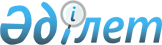 Об утверждении наименования и индексов автомобильных дорог общего пользования районного значения Мамлютского района Северо-Казахстанской областиПостановление акимата Мамлютского района Северо-Казахстанской области от 30 марта 2017 года № 75. Зарегистрировано Департаментом юстиции Северо-Казахстанской области 28 апреля 2017 года № 4166      В соответствии с пунктом 2 статьи 6 Закона Республики Казахстан от 17 июля 2001 года "Об автомобильных дорогах" акимат Мамлютского района Северо-Казахстанской области ПОСТАНОВЛЯЕТ:

      1. Утвердить прилагаемые наименования и индексы автомобильных дорог общего пользования районного значения Мамлютского района Северо-Казахстанской области.

      2. Контроль за исполнением настоящего постановления возложить на курирующего заместителя акима района Мамлютского района Северо-Казахстанской области.

      3. Настоящее постановление вводится в действие по истечении десяти календарных дней после дня его первого официального опубликования. 

 Наименование и индексы автомобильных дорог общего пользования районного значения Мамлютского района Северо-Казахстанской области
					© 2012. РГП на ПХВ «Институт законодательства и правовой информации Республики Казахстан» Министерства юстиции Республики Казахстан
				
      Аким района

Е. Бекшенов

      "СОГЛАСОВАНО" 

      Аким 
Северо-Казахстанской области

К. Аксакалов

      04 апреля 2017 года
Утвержден постановлением акимата Мамлютского района Северо-Казахстанской области от 30 марта 2017 года № 75№ 

Индекс автомобильных

дороги

Наименование автомобильных дорог

№ 

Индекс автомобильных

дороги

Наименование автомобильных дорог

1

2

3

1

КТММ-6 

Автомобильная дорога общего пользования республиканского значения А-21 "Мамлютка-Костанай"-Воскресеновка-Боголюбово-Надежка километр 0-27

2

КТММ-8

Автомобильная дорога общего пользования районного значения КТММ-6 "Автомобильная дорога общего пользования республиканского значения А-21 "Мамлютка-Костанай"-Воскресеновка-Боголюбово-Надежка"-Новомихайловка 

3

КТММ-21

Автомобильная дорога общего пользования международного значения М-51 "Челябинск-Новосибирск"-Краснознаменное-Беловка

4

КТММ-23

Кызыласкер-Раздольное-Автомобильная дорога общего пользования областного значения КТ-22 "Становое-Новомихайловка-Минкесер-автодорога "Сенжарка-Николаевка"

5

КТММ-24

Дубровное-Михайловка

6

КТММ-213

Автомобильная дорога общего пользования международного значения М-51 "Челябинск-Новосибирск"-Чистое

7

КТММ-214

Автомобильная дорога общего пользования международного значения М-51 "Челябинск-Новосибирск"-Белое

8

КТММ-215

Автомобильная дорога общего пользования международного значения М-51 "Челябинск-Новосибирск"-Мамлютка

9

КТММ-216

Автомобильная дорога общего пользования республиканского значения А-21 "Мамлютка-Костанай"-Афонькино

10

КТММ-217

Автомобильная дорога общего пользования международного значения М-51 "Челябинск-Новосибирск"-Покровка

11

КТММ-218

Автомобильная дорога общего пользования областного значения КТ-34 "Сенжарка-Троицкое-Николаевка"-Ленино

12

КТММ-219

Автомобильная дорога общего пользования республиканского значения А-21 "Мамлютка-Костанай"-Пчелино

13

КТММ-220

Автомобильная дорога общего пользования республиканского значения А-21 "Мамлютка-Костанай"-Дубровное

14

КТММ-221

Белое-Щучье

15

КТММ-222

Автомобильная дорога общего пользования районного значения КТММ-6 "Автомобильная дорога общего пользования республиканского значения А-21 "Мамлютка-Костанай"-Воскресеновка-Боголюбово-Надежка"-Красный Октябрь

16

КТММ-223

Автомобильная дорога общего пользования международного значения М-51 "Челябинск-Новосибирск"-Прогресс

17

КТММ-224

Автомобильная дорога общего пользования районного значения КТММ-218 "Автомобильная дорога общего пользования областного значения КТ-34 "Сенжарка-Троицкое-Николаевка"-Ленино"-Дачное

18

КТММ-225

Афонькино-Орел

19

КТММ-226

Автомобильная дорога общего пользования областного значения КТ-22 "Становое-Новомихайловка-Минкесер-автодорога "Сенжарка-Николаевка"- Автомобильная дорога общего пользования областного значения КТ-4 "Новоникольское-Андреевка-Бостандык-Новомихайловка" (Бексеит-Бостандык)

20

КТММ-227

Автомобильная дорога общего пользования международного значения М-51 "Челябинск-Новосибирск"-Коваль

21

КТММ-228

Автомобильная дорога общего пользования республиканского значения А-21 "Мамлютка-Костанай"-Мамлютка

22

КТММ-229

Автомобильная дорога общего пользования районного значения КТММ-216 "Автомобильная дорога общего пользования республиканского значения А-21 "Мамлютка-Костанай"-Афонькино"-Новоукраинка

23

КТММ-230

Чистое-Сливное

24

КТММ-231

Андреевка-Владимировка

